Magnetresonantstomograafia 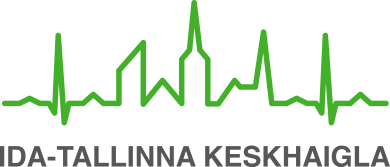 Patsiendi infomaterjalKäesoleva infolehe eesmärgiks on anda Teile teavet sellest, mis on magnetresonantstomograafia (MRT), kuidas selleks ette valmistuda, mis võib segada MRT teostamist, mis toimub uuringu ajal ning kust on võimalik saada lisainfot.Mis on MRT?MRT on diagnostiline uuring, mille abil  saadakse inimkehast kujutis tugeva magnetvälja abil. Uuring on valutu, ei nõua patsiendilt erilist ettevalmistust ning võimaldab diagnoosida mitmeid haigusi. Uuringuks ei kasutata ioniseerivat ehk röntgenikiirgust. Uuringut tehakse ainult meditsiinilisel näidustusel arsti saatekirjaga.Ettevalmistus uuringuks Ootame Teid 15 minutit enne uuringu aega radioloogiakeskuse registratuuri.Enne uuringut palutakse Teil täita küsitlusleht.Uuringuks kasutatakse tugevat magnetvälja, seetõttu ei tohi uuringuruumi viia metallesemeid ega mehaanilisi seadmeid. Need võivad olla ohuks Teile endale, personalile ja aparatuurile. Kui tulete uuringule, riietuge kergelt ja võimaluse korral jätke ehted, kellad, hambaproteesid, prillid jms koju, sest uuringu ajaks palutakse Teil need ära võtta. Isiklikud asjad saate jätta uuringukabineti riietusruumi lukustatavasse kappi.Vajaduse korral antakse Teile ühekordsed uuringuks sobilikud riided, millesse palutakse ümber riietuda. Ärge kasutage uuringupäeval juukselakki ega kosmeetikatooteid (nt pärlmutrit sisaldavaid tooteid nagu lauvärv, huulepulk, kehaemulsioon).Võite jätkata igapäevaste ravimite võtmist, samuti pole piiranguid dieedile, kui Teie arst ei ole öelnud teisiti. Kui Teil on klaustrofoobia ehk kinnise ruumi kartus või ärevus, rääkige sellest oma raviarstile, kes määrab vajaduse korral Teile kerge toimega rahusti, et Teile saaks uuringu teha. Hirmu korral teavitage sellest ka uuringut tegevat radioloogiatehnikut.MRT tegemist võivad takistada, samuti võivad MRT ajal Teid ohustada Teie organismis või kehal olevad võõrkehad:südamestimulaator (välja arvatud MRT-kindel kardiostimulaator, mis programmeeritakse uuringuruumis viibimise ja uuringu tegemise ajaks spetsiaalsele režiimile vastava seadme abil).aju aneurüsmi klips;neurosaatja;liigeseproteesid, kruvid, murdude fikseerimise plaadid;proteesid;südame tehisklapp;metallikillud; stendid, klambrid;breketid, hambatraadid; Teavitage uuringut tegevat radioloogiatehnikut kõikidest võõrkehadest oma organismis  enne uuringuruumi sisenemist.Kui olete rase või kahtlustate rasedust, teavitage sellest oma raviarsti ja uuringut tegevat radioloogiatehnikut. Ehkki lootekahjustusi ei ole küll seni tõendatud, kasutatakse seda uuringumeetodit raseduse ajal siiski vaid raskete või eluohtlike haigusjuhtude korral ning kontrastainet süstitakse ainult siis, kui selleks on eluline näidustus.Uuringu ajalSõltuvalt uuringu piirkonnast ja eesmärgist kestab uuring 15–90 minutit. Üldjuhul lamate uuringulaual selili ja seejärel sõidutab radioloogiatehnik Teid uuringulauaga MRT-aparaadi keskele, mis on tunnelilaadne, mõlemast otsast avatud, ventileeritud ja valgustatud ruum. Uuringu kestel peate Te lamama liikumatult.  Te kuulete kloppivaid ja prõmmivaid helisid, mis kestavad mõnest sekundist mitme minutini. Müra summutamiseks antakse Teile kõrvaklapid ja -tropid. Paljud haigused on MRT-ga diagnoositavad kontrastainet kasutades. Kui Teie uuring seda nõuab, paneb radioloogiatehnik Teile kontrastaine süstimiseks veenikanüüli. MRT-kontrastaine ei sisalda joodi ja on seetõttu hästi talutav; allergilisi reaktsioone esineb väga harva. Kontrastaine süstimise korral on soovitatav pärast uuringut tarvitada tavalisest rohkem vedelikku, et kontrastaine väljuks organismist kiiremini.Uuringu tegemise ajal jälgitakse Teid akna kaudu ja kaamera vahendusel ning ebamugavustunde korral saate radioloogiatehnikule märku anda turvanupu abil. Kui Te olete pärast uuringut riietunud, võite lahkuda. Uuringu tulemuse saate teada oma raviarstilt. Uuringuid tehakse Ida-Tallinna Keskhaigla Ravi tn 18 A-korpuses ja Asula põik 5, Magdaleena X-korpuses. Kui Teile määratud aeg osutub ebasobivaks, palume sellest teatada radioloogiakeskuse registratuuri telefonil 620 7200 (Ravi tn 18) või 666 5130 (Asula põik 5).LisainfoUuringu kohta tekkinud küsimuste korral saate teavet radioloogiliste uuringute nõuandeliinilt. Nõuandeliinile helistades ei saa registreerida uuringule ega infot uuringu tulemuste kohta.Nõuandeliinile saate pöörduda E–R kella 8.00–16.00:telefon 	666 5166 e-post 		radioloogiainfo@itk.ee.	ITK415Kinnitatud AS ITK ravikvaliteedi komisjoni 29.01.2020. a otsusega (protokoll nr 2-20)